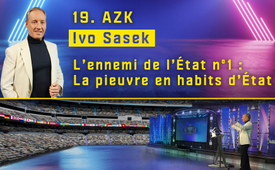 L'ennemi n°1 de l’État  : La pieuvre en habits d’État - Ivo Sasek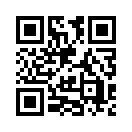 La 19e AZK se concentre sur le problème de la faillite de l'Etat, ou de la faillite du droit. En effet, la justice laisse toujours impunie, par exemple l‘entreprise tueuse vaccinale Pfizer, bien que celle-ci vienne de conclure un nouveau contrat de 100 milliards avec l'UE - pour 5,4 milliards de nouvelles doses de vaccin. Et ce contrat stipule expressément que l'efficacité, les effets secondaires et les conséquences à long terme sont inconnus. Il s'agit donc d'une nouvelle expérience sur les peuples ! Tous les exposés montrent pourquoi rien ni personne ne doit nous empêcher de nous pencher en profondeur sur cette escroquerie mondiale du Covid toujours en cours - pas même les pires crises mondiales ; celles-ci pourraient en effet être mises en scène de manière ciblée pour nous distraire ...Ivo Sasek
Né le 10.07.1956, à Zürich
Marié, 11 enfants, 17 petits enfants

Formation :
- Diplôme fédéral de mécanicien automobile et de restaurateur
  - 4 ans de formation dans une école biblique
  - depuis 42 ans, enseignant biblique international à plein temps avec environ 2 000 conférences d'enseignement enregistrées dans le monde entier, 9 oratorios familiaux

Quelques créations de Mr Sasek depuis 1983
« Obadja »
(Travail chrétien de réabilitation pour drogués, malades psychiques, et alcooliques)
OCG (Génération Organique de Christ)
(mouvement de foi mettant l'accent sur la pratique organique)
AZK (Coalition-Anti-Censure)
V&CV Express main à main
Kla.TV
(De nombreux documentaires sur l'actualité mondiale en plusieurs langues)
Elaion-Verlag, Gemeinde-Lehrdienst (enseignement aux églises)
(auteur de plus de 20 ouvrages théologiques spécialisés, de plusieurs brochures et traités)
Panorama-Film
(Réalisateur, scénariste et producteur de 9 longs métrages, dont 3 films monumentaux pour le cinéma)
Sasek.TV
(de nombreuses productions de chansons et de musique, comédies musicales, 9 oratorios familiaux, c’est-à-dire des spectacles musicaux avec sa famille)
I -VO (analyse Interlinéaire complète)
(travail de traduction à partir du texte original grec du Nouveau Testament)
Et bien d’autres choses encore 
Ivo Sasek parle aujourd’hui sur le sujet : La pieuvre en habits d’État

Tout d'abord, j'en appelle à la vigilance de chacun d'entre nous ! Rien ne me semble plus important à l'heure actuelle que de ne pas laisser tous les nouveaux problèmes qui surgissent dans le monde nous détourner d'une analyse approfondie de la fraude mondiale du Covid qui vient de se produire. Il me semble que certains événements mondiaux actuels ne sont rien d'autre qu'une grande manœuvre de diversion visant à nous faire renoncer à la poursuite pénale mondiale du gang génocidaire du Covid. Ne laissons donc rien ni personne nous distraire de notre devoir d'enquêter sur le génocide du Covid dans le cadre d'un processus judiciaire mondial totalement indépendant. Nous ne nous laisserons même pas distraire par les guerres émergentes, les attaques bactériologiques, les attaques d'armes biologiques - ni même par les catastrophes naturelles ou l'apparition soudaine d'extraterrestres, ni même par les nouvelles découvertes fantastiques, les tentations d'autarcie, etc.

Avec cette 19e AZK, nous nous concentrons sur le problème de la faillite de l'État, ou de la faillite de le justice. Tout d'abord, je travaillerai avec vous pour déterminer si ces questions sont pertinentes à l'heure actuelle, puis nous nous demanderons ce qu'il convient de faire lorsque des réseaux criminels réussissent à s'infiltrer dans nos systèmes étatiques, en particulier lorsque nos institutions de protection, même la justice, sont infiltrées par un réseau secret. Comment procéder lorsque les parlements, les médias, le pouvoir judiciaire, etc. ne sont plus en mesure de procéder à des enquêtes urgentes ? 
Nos conférenciers compétents abordent aujourd'hui ces questions et d'autres du même ordre - nous les remercions tous d'avance de relever ce défi pour nous - de leur mieux ! Nous ne cherchons en aucun cas à faire un coup d'État avec cette 19e AZK - nous ne sommes pas non plus des ennemis de la démocratie - nous voulons seulement savoir à temps et de manière compétente ce que le droit en vigueur et la Constitution nous commandent dans de tels cas : comment un peuple quasi orphelin peut-il "déraciner" de son système étatique des bandits et des terroristes qui se sont infiltrés ?...

Mais je vais commencer par faire le point sur la situation et attirer votre attention sur une comparaison : de la même manière que les satanistes préfèrent se faire passer pour des juifs afin d'utiliser les juifs comme bouclier, les membres des sociétés secrètes préfèrent se faire passer pour l'État afin de se servir de l'État comme bouclier. Si on tente de démasquer un quelconque sataniste, il criera aussitôt à l'antisémitisme et au racisme. En revanche, si on tente de dévoiler les puissances des sociétés secrètes qui ont infiltré nos démocraties de manière dictatoriale, on est immédiatement taxé d'ennemi de la démocratie. Et si on s'attaque aux taupes de la mafia maçonnique au sein de l'État, celles-ci crieront aussitôt au "coup d'État".
Cependant, personne ne veut renverser un État, mais seulement sauver l'État des criminels. Les défauts de l'État ne doivent pas être abordés dans l'optique de le dissoudre, mais plutôt de compenser ses défauts. Il en va de même pour la démocratie : on ne doit pas simplement critiquer, accuser ou regretter les défauts de la démocratie. Les défauts de la démocratie doivent au contraire être compensés et traités afin que la démocratie atteigne sa pleine grandeur, sa pleine maturité - personne ne veut ici abolir la démocratie à cause de ses nombreux défauts ! On ne supprime pas non plus les enfants parce qu'ils ont encore des lacunes, mais on les encourage jusqu'à leur pleine maturité afin de libérer leurs magnifiques capacités. Mais depuis longtemps, presque tous les développements salutaires dans ce monde sont déjà étouffés dans l'œuf. 

Il existe en effet ici des cercles et des adversaires agissant à l'échelle mondiale, pour qui toute forme de maturité et d'autarcie est une épine dans le pied. Ces cercles sont de véritables ennemis de l'humanité, bien qu'ils se présentent déguisés en amis de l'humanité.
Je compare ce type d'individu à une pieuvre habilement camouflée qui, de sa cachette, s'empare de sa proie. Son objectif n'est rien de moins que l'humanité tout entière. Et comme cette pieuvre veut la domination du monde pour elle seule, elle a depuis longtemps enroulé ses tentacules autour de presque toutes les nations. Et non, la pieuvre ne désigne pas n'importe quelle race, comme les juifs, ou n'importe quel État-nation, comme les États-Unis, la Russie, la Chine, la France, etc. Ce sont justement ces derniers qui se trouvent tous sous l'emprise de la pieuvre. La pieuvre est une société secrète interconnectée à l'échelle mondiale qui, depuis des siècles, infiltre nos États-nations de manière ciblée et les manipule en secret. Elle nous domine par le biais de ses médias de masse alignés. Il s'agit d'un club de super-riches obsédés par l'argent et le pouvoir, c'est-à-dire que la pieuvre est constituée d'un réseau mondial de satanistes de la franc-maçonnerie de haut niveau. Il est prouvé que ce cercle secret a infiltré à peu près tous les postes clés de la société, comme notre économie, la justice, la politique, la science, la médecine, les médias, la religion, etc. Tous les grands événements du présent, mais aussi du passé proche et lointain, sont donc à mettre sur le compte de cette pieuvre : des révolutions française, russe ou américaine aux deux guerres mondiales, de la création simultanée des banques centrales et du communisme à la création de l'ONU et de la Cour internationale de justice (1945), de l'OMS et d'Israël (1948), de l'OTAN 1949), de la NASA (1958), de l'UE (1993), etc. ... L’essor favorisé de la Chine en tant que première puissance mondiale est tout autant à mettre au compte de cette pieuvre de la domination mondiale que les attentats du 11 septembre ! Du printemps arabe aux guerres actuelles en Ukraine et en Israël, en passant par quelques révolutions de couleur hypocrites, tout est le fruit de cette seule pieuvre. 

La bonne nouvelle : la pieuvre n'est pas toute-puissante ! Elle se compose d'un nombre restreint de super-riches avides de pouvoir et de leurs vassaux. Cette secte dirigeante mondiale tire son pouvoir uniquement de la tromperie des peuples. Notre crédulité et notre obéissance à leurs mensonges sont leur seul pouvoir. 

La soumission du monde entier à leur pandémie de faux Covid a montré très clairement comment la pieuvre fonctionne. Avec son OMS, c'est-à-dire juste un de ses tentacules, il a dominé le monde entier et veut encore le dominer totalement. Mais qu’est-ce que l'OMS ? Elle n'est gouvernée par personne d'autre qu'un petit groupe de super-riches, de bureaucrates maçonniques, qui transmettent les commandes à Big-Pharma, un bras particulièrement gros de la pieuvre. Et qui est Big-Pharma selon le centre dirigeant ? Une fois de plus, il ne s'agit que d'une petite horde d'égomaniaques sans conscience qui ne cessent d'aveugler le monde avec d'innombrables tromperies. Il suffirait d'une seule grande prison pour arrêter tous les responsables du génocide de Big-Pharma et de l'OMS - et toute l'horreur mondiale serait immédiatement terminée ! 

Et vous voyez, il en va de même pour le tentacule de la pieuvre qui fournit tous les pays en armes de guerre. Si seulement nous avions fait ce qu'il fallait tout de suite, lorsque la mère des Rothschild a révélé comment éviter les guerres. Car ses fils constituaient déjà le cerveau central de cette pieuvre pendant la révolution de 1830 : Gutle Snapper rassurait alors ses voisins inquiets à Francfort en leur disant : "Il n'y aura pas de guerre, mes fils ne donneront pas d'argent pour cela" ! Et ici, que personne ne me parle de la question juive, car les cris constants d'antisémitisme sont eux aussi, comme je l'ai dit, un produit ciblé et surtout voulu de la pieuvre. Un vrai Juif ne commet pas de crimes ! Les Rothschild, si. Car non seulement ils financent presque toutes les guerres depuis des siècles, mais ils ont également financé les deux belligérants en même temps. Mais dès qu'on veut leur demander des comptes sur ces crimes de guerre, ils crient à l'antisémitisme, à l'incitation à la haine et utilisent tous les Juifs innocents comme bouclier. 
Mais la pieuvre n'a rien à voir avec une race, mais uniquement avec une organisation criminelle. Et c'est elle qui attise et finance la guerre d’Ukraine et la guerre israëlo-palestinienne. 

C'est pourquoi cette lettre, écrite il y a 145 ans par le sataniste et franc-maçon du 33 garde avoué, fait à nouveau le tour du monde.
Je parle justement d'Albert Pike, qui avait écrit en 1891 au chef des Illuminati, Giuseppe Mazzini, ce révolté luciférien. Dans cette lettre, le fondateur de l'Église satanique Pike ordonnait trois guerres mondiales dirigées avec précision. Les objectifs des deux premières guerres mondiales ont été exactement atteints : par la 1ère, le pouvoir des tsars en Russie doit être anéanti pour transformer ce pays en une forteresse du communisme athée. La deuxième guerre mondiale doit naître des différences entre les fascistes et les sionistes politiques afin de détruire le nazisme et de renforcer le sionisme politique. L'objectif de la deuxième guerre mondiale serait la création de l'État d'Israël. 
Une troisième guerre mondiale devrait s'enflammer entre les sionistes politiques et les Palestiniens, c’est-à-dire les dirigeants du monde islamique, et conduire à une destruction si complète et nihiliste de tout ce qui est acquis, en particulier des religions, qu'un « gouvernement mondial » pourrait enfin voir le jour sous la domination de la pure doctrine de Lucifer, c'est-à-dire de Satan. Tu trouveras la lettre complète sous le lien affiché.
https://unwiderlegbarefakt.wixsite.com/wahrheitsiegt/post/ein-brief-von-albert-pike-aus-dem-jahr-1871-enth%C3%BCllt-den-plan-der-illuminaten-f%C3%BCr-den-3-weltkrieg

Mais venons-en maintenant à la situation mondiale : depuis le Covid au moins, la justice ne poursuit plus le pyromane, mais systématiquement celui qui a dénoncé l'incendie ! Une comparaison : toutes sortes de sommités de la science médicale ont dénoncé ce que j'appellerai « l'incendie du Covid ». Qu'il s'agisse de professeurs, de médecins, d'avocats, de juges indépendants, etc., bon nombre de ces libres penseurs ont été immédiatement impliqués dans des procès ! Plusieurs d'entre eux ont été arrêtés, emprisonnés, mis à l'amende, voire interdits d'exercer leur profession, et leur réputation a été ruinée ! D'un autre côté, des milliers de plaintes pénales ont été déposées dans le monde entier contre les vrais grands criminels du Covid et leurs vassaux d'au moins 100 pays. Il y en a eu au moins 3 000 après le début du Covid, et ce sans les plaintes non recencées, donc en réalité bien plus - mais tout cela en vain ! Car aucun tribunal n'a jusqu'à présent poursuivi et puni comme il se doit ces véritables auteurs. Parmi la pléthore de plaintes déposées dans le monde entier, voici quelques aperçus :

Rien qu'en Allemagne, 160 plaintes pénales ont été déposées par des victimes de la vaccination contre des fabricants de vaccins. Par exemple pour homicide par négligence ou en raison d'une surmortalité statistiquement prouvée de 8 % depuis le début de la vaccination Covid.
https://www.tagesschau.de/investigativ/kontraste/corona-impfstoffe-klagen-100.html
Des plaintes pénales ont également été déposées contre des politiciens allemands de premier plan pour haute trahison dans le cadre des modifications prévues du règlement sanitaire international de l'OMS et du traité de pandémie de l'OMS.
https://www.mwgfd.org/2023/07/strafanzeige-gegen-die-bundesregierung-wegen-hochverrats-am-deutschen-volk
La source derrière moi contient 750 procédures judiciaires concernant des mesures Covid restrictives de liberté rien qu'en Allemagne.
https://www.etl-rechtsanwaelte.de/aktuelles/erste-gerichtsentscheidungen-zum-coronavirus
En Autriche, des plaintes pénales ont été déposées contre le comité national de vaccination pour mise en danger de la sécurité physique. Des plaintes ont également été déposées contre le chancelier fédéral, le vice-chancelier et le ministre de la Santé, soupçonnés de contrainte et d'abus de pouvoir.
https://www.ots.at/presseaussendung/OTS_20220224_OTS0124/strafanzeige-gegen-bm-mueckstein-und-nationales-impfgremium
https://www.diepresse.com/5928264/strafanzeige-gegen-kurz-und-co-wegen-corona-verordnungen)
En Suisse, nous savons que des plaintes pénales ont été déposées contre le président de la Confédération Alain Berset pour abus de pouvoir, contre Swissmedic, l'autorité d'autorisation et de surveillance des médicaments et des dispositifs médicaux, pour avoir autorisé ces expériences Covid néfastes. Mais aussi contre SRF pour avoir supprimé des reportages critiques sur le Covid et la vaccination.
https://transition-news.org/wegen-amtsmissbrauch-strafanzeige-gegen-alain-berset
https://www.srf.ch/news/schweiz/folgen-der-covid-impfung-darum-geht-es-bei-der-strafanzeige-gegen-swissmedic
https://weltwoche.ch/daily/strafanzeige-gegen-fuehrungspersonal-der-srg-und-der-serafe-verein-wirft-ueber-50-personen-organisierte-kriminalitaet-vor-es-geht-um-die-berichterstattung-rund-um-covid-19
Aux Etats-Unis, des plaintes ont été déposées contre la BBC, le Washington Post, l'Associated Press, Reuters ainsi que Facebook, Google, Twitter et Microsoft pour avoir supprimé la couverture correcte du Covid-19 par des médias libres.
https://childrenshealthdefense.org/legal_justice/litigation-efforts/#battery-lawsui

Donc des sommes colossales de plaintes pénales, de plaintes constitutionnelles et de recours constitutionnels encore non traités ou rejetés.
Mais tout cela n'est qu'effleuré.
Michael Yeadon, vice-président de Pfizer, et l'avocate Hannah Rose ont déposé diverses demandes de poursuites contre de grands criminels du Covid - et ce pour de nombreuses violations du Code de Nuremberg et pour divers crimes contre l'humanité et crimes de guerre au sens des articles 6, 7, 8, 15, 21 et 53 du Statut de Rome. 
Pour ne citer que quelques noms, Bill Gates, le Dr Anthony Fauci, Klaus Schwab, le directeur général de l'OMS Tedros Ghebreyesus, le Dr Rhadiv Shah - président de la Fondation Rockefeller, Albert Bourla - PDG de Pfizer, Stéphane Bancel - PDG de Moderna, Pascal Soriot - PDG d'AstraZeneca et Alex Gorsky - PDG de Johnson & Johnson - ont été poursuivis en justice.
https://archive.is/3hYgA#selection-211.0-215.249
https://correctiv.org/faktencheck/2022/01/13/nein-bill-gates-und-boris-johnson-werden-nicht-vor-dem-internationalen-strafgerichtshof-angeklagt

Mais tout cela, et bien d'autres choses encore, a été jusqu'à présent largement ignoré par la justice ; cela traîne en longueur ou fait l'objet d'une ordonnance de non-lieu. Je ne connais aucun cas ayant valeur de signal, c'est-à-dire pouvant créer un précédent, où les véritables grands pyromanes du Covid ont été dûment tenus pour responsables, punis, et encore moins obligés de verser des indemnités à leurs victimes. Au lieu de cela, ces assassins se prélassent tranquillement sur les milliards de bénéfices qu'ils ont pu générer grâce à leurs crimes Covid.


Je vais maintenant parler des crimes graves contre l'humanité qui ont été prouvés, dénoncés, mais qui n'ont pas été traités comme il se doit par la justice :
Pour pouvoir nous rendre compte de l'ampleur réelle de cette problématique, nous devons d'abord faire un nouveau zoom sur quelques détails qui se sont produits : j'essaierai ensuite de vous montrer l'ampleur réelle de ces crimes graves contre l'humanité non traités, mais seulement à grands coups de pinceau, c'est-à-dire en quelques mots - sinon, on sera encore là la semaine prochaine...

Dans le 1er zoom, nous nous souvenons comment, au début du Covid, les mêmes détenteurs de pouvoir et de responsabilité qui nous ont imposé le port du masque ont témoigné quelques jours auparavant devant les caméras que les masques de protection ne servaient absolument à rien :

Commençons par Christian Drosten, le principal initiateur de l'obligation mondiale du port du masque : « On n'arrête pas le virus avec le masque... Donc les données techniques ne sont pas bonnes concernant le port du masque... »
Le ministre de la santé Jens Spahn a également affirmé le 19 janvier 2020 : « Le masque n'est pas nécessaire, car le virus n'est pas transmissible par la respiration. »
L'OMS a même mis en garde contre le port de masques, car ils pourraient être dangereux s'ils n'étaient pas utilisés correctement."  Le Dr Astrid Stuckelberger, lanceur d'alerte de l'OMS, a également témoigné à plusieurs reprises qu'il était fermement documenté que les masques nuisaient effectivement aux personnes.
Le vice-président de l'Institut Robert Koch, Lars Schaade, a donc lui aussi rejeté le port de masques de protection au quotidien.
L'Institut fédéral allemand pour la sécurité et la santé au travail a également mis en garde contre toute utilisation privée de masques FFP2 juste avant l'obligation du port de masques...
L'expert en la matière, le professeur Michael Braungart a résumé (je cite) : « Ce que nous mettons là sur la bouche et le nez, ce sont en fait des déchets spéciaux ! »
Pourtant, quelques jours seulement après toutes ces témoignages de dangerosité, les mêmes détenteurs du pouvoir, défiant toute logique, ont soudain évoqué et imposé l'obligation absolue de porter un masque ! Ils se sont ainsi révélés être les vassaux d'un quelconque chef d'orchestre ou maître de forçage qui leur est clairement supérieur !
Des milliers, voire des dizaines de milliers de personnes compétentes et indépendantes ont protesté, mais aucun de ces témoins de qualité n'a pu mettre en marche une quelconque justice.
Et, comme si ce premier acte criminel contre la santé publique ne suffisait pas, parallèlement à l'ordonnance sur les masques divers avertissements de nocivité des masques ont même été supprimés sur les emballages. Avant l'ordonnance obligatoire, un avertissement FFP 2 disait par exemple : « Ne convient pas en présence de virus et d'enzymes ». Malgré cela, on nous a imposé ces masques dans le monde entier. Là aussi, la justice est restée silencieuse.
Les avertissements sur la nocivité qui existaient auparavant ont même été retirés des registres de la Commission fédérale de coordination pour la sécurité au travail. - Tout cela en toute connaissance de cause et en continuant à imposer des masques. Et tout cela n'était et n'est rien d'autre qu'une énorme escroquerie mondiale - un scandale sanitaire sans précédent qui n'a pas été traité par la justice !
Pourtant, l'assurance-accidents SUVA met encore en garde contre les masques FFP2 : (je cite) « ne travaillez en aucun cas plus de trois heures avec des masques filtrants sans assistance d'un ventilateur »...
Mais en dépit de tous les avertissements, des dommages indicibles ont été causés à l'humanité dans le monde entier. Ici encore, il s'agit d'un zoom sur quelques destins, mais qui représentent des millions de destins similaires :
https://wegleitung.ekas.ch/uebersicht-wegleitung/arbeitsorganisation/arbeitskleidung-psa-persoenliche-schutzausruestungen/atemschutz/
Peu de temps après l'introduction de l'obligation du port du masque, on a signalé une augmentation importante des troubles du langage chez les enfants dans le monde entier - de même, les transferts de patients vers des spécialistes ont augmenté de 364 % presque du jour au lendemain. 

De nombreuses études ont démontré que cette explosion était directement liée au port du masque. Des tas d'enfants ont commencé à avoir des comportements proches de l'autisme. Les effets de cette torture au masque totalement inutile se sont également manifestés par une augmentation dramatique des tentatives de suicide dans le monde entier, surtout chez les enfants et les adolescents ! Voici trois chiffres pour vous rappeler les détails : Aux États-Unis, peu après le début de l'obligation du port du masque, on a constaté une augmentation de 30 % des tentatives de suicide chez les enfants ; à Zurich, une augmentation de 50 % des tentatives de suicide ; en Angleterre, une augmentation de 75 % des suspicions de psychose chez les enfants. 

Et on pourrait aussi montrer pendant des heures les dommages dans le monde entier, mais comme toujours, les médias à taxes obligatoires les ont volontairement supprimés et les ont censurés alors qu’ils avaient connaissance de tout cela. Vous savez quoi ? Quiconque occulte, supprime ou censure par négligence les dommages causés à des peuples entiers est complice des criminels qui pratiquent le génocide. Mais même des millions d'enfants hurlant n'ont pas réussi à faire fléchir la justice. Même les cris qui ont suivi peu après de millions de victimes de la vaccination n'y ont pas réussi. La justice s'est immédiatement mise en marche seulement lorsqu'elle a pu poursuivre les victimes de ces tueurs, qui criaient, ou lorsque des médecins inoffensifs, des avocats, etc. ont crié à la place de ces victimes. Je rappelle des dizaines d'incarcérations et de procédures judiciaires rien que dans les pays germanophones, y compris contre des professeurs et même des juges renommés ; et contre plusieurs initiateurs de manifestations Covid. Mais des propriétaires de restaurants, des soignants, des psychologues, des politiciens, des journalistes politiquement incorrects, des fidèles d’église, etc. ont également fait l'objet de procédures judiciaires ou de plaintes pénales. 

On ne peut pas compter les dénonciations pour des infractions à l'ordre public. Jusqu'en juillet 2021, il y avait déjà eu 484 941 procédures d'amendes rien qu'en Allemagne. Les infractions aux restrictions de contact ou aux masques étaient les causes les plus fréquentes des amendes. 39 millions d'euros ont ainsi été encaissés en peu de temps dans un tiers des länder allemands.
https://www.rnd.de/politik/hier-wurden-die-meisten-bussgelder-wegen-verstoessen-gegen-die-corona-massnahmen-verhaengt-ZR2FRHEFVJFRBHMJOPERUSFZ4E.html
En Autriche, plus de 1 300 plaintes Covid ont été déposées contre les victimes dès le premier mois, et en Slovénie, jusqu'en mai, plus de 62 000 procédures d'infraction ont été engagées avec des amendes d'un montant total de 5,7 millions d'euros.
https://www.oe24.at/coronavirus/aktion-scharf-schon-jetzt-ueber-1300-corona-strafanzeigen/422586119
https://www.faz.net/aktuell/politik/ausland/corona-strafen-in-slowenien-wegen-verfassungswidrigkeit-erstattet-18875768.html
Il ne s'agit là que de quelques aperçus rapides sans ce qui n’est pas recensé. Et si on fait une estimation…

Un site d'avocats a écrit : « Depuis la « première vague » de la pandémie de Covid, un nombre presque infini de décisions de justice a été publié en Allemagne au printemps 2020. »
https://www.etl-rechtsanwaelte.de/aktuelles/erste-gerichtsentscheidungen-zum-coronavirus
Et toutes n'étaient pas destinées aux auteurs des crimes, mais exclusivement à leurs victimes !

Et il y aurait encore 1 000 détails impunis à dévoiler rien que sur la contrainte du port du masque. Si on se souvient de l'escroquerie au PCR qui a suivit, on doit à nouveau se poser la question : était-ce de la folie, ou juste de l'imbécillité de la part de nos dirigeants ? Ont-ils simplement agi par ignorance ou bien par calcul amer ? Christian Drosten, a en tout cas tweeté le 13 avril 2020 : « Bien sûr, vers la fin du déroulement, le PCR (le test Covid) est tantôt positif, tantôt négatif. C'est là que le hasard intervient. »   Et c'est précisément sur la base de ce "test aléatoire" que d'innombrables personnes ont été immédiatement envoyées en isolement - c'est-à-dire en quarantaine - : des familles entières, des groupes et des associations. Toute personne fréquentant un restaurant, un bar ou un club devait être enregistrée. Nous nous souvenons alors du raz-de-marée de pertes d'emploi qui a commencé non pas à cause du Covid, mais uniquement à cause des réglementations Covid, et ce deux jours à peine après la promesse des gouvernants qu'aucun emploi ne serait perdu ! Le tout accompagné d'un battage médiatique contre les personnes apeurées ! Toutes les réglementations Covid étaient totalement inutiles - mais hautement criminelles ! Mais aucune preuve n'a pu intéresser la justice.

Et c'est dans ce style de mensonge et d'escroquerie populaire que se sont poursuivis coup sur coup les crimes des certificats à l'échelle mondiale, les crimes de quarantaine forcée, les crimes de confinement, les crimes sans fin du nombre de cas, les pires falsifications de statistiques, les crimes de diagnostic et de mortalité, sans oublier les innombrables crimes contre ceux qui critiquaient la vaccination et ceux qui refusaient l’injection par la sphère politique, la presse et les employeurs contraints etc.

Et c'est ce qui se passe actuellement : Alors que de plus en plus de magazines économiques crient à l'effondrement de nos systèmes de retraite, Pfizer, la tueuse vaccinale impunie, a déjà pu conclure un nouveau contrat de 100 milliards avec l'UE. Et ce, pour 5,4 milliards de nouvelles doses de vaccin. Et ce contrat stipule expressément que l'efficacité, les effets secondaires et les conséquences à long terme sont inconnus. Et une fois de plus, la justice observe en silence comment non seulement Pfizer, mais aussi tous les ministres de la santé comme Spahn, Lauterbach, Anschober, Mückstein, Rauch, etc. ont une connaissance approfondie de cette folle expérience sur les peuples. 
https://tkp.at/2023/10/26/ungeschwaerzter-vertrag-eu-pfizer-wirksamkeit-nebenwirkung-und-langzeitfolgen-unbekannt/
De même, tous les responsables des États membres connaissent d’avance ces projets criminels. Et voilà que des montagnes de masques s'empilent à nouveau dans les rayons de nos supermarchés...

Et puisque nous considérons l'effondrement de nos systèmes de retraite à la lumière de la nouvelle escroquerie de 100 milliards de Pfizer, jetons tout de suite un coup d'œil comparatif sur les fruits de notre politique d'asile : en Allemagne, le retraité moyen qui a travaillé dur pendant 40 ans reçoit 800 € par mois, en Autriche 1 200 € et en Suisse 1 500 Fr. Le revenu moyen actuel de chaque requérant d'asile immigré en Suisse, avec sa femme et ses deux enfants, s'élève chez nous à 6 532 francs, plus le fameux pack « Sérénité totale », y compris l'exonération fiscale - sans que le demandeur d’asile ne fasse quoi que ce soit… ni la justice non plus ! 
Mais la justice a aussi gardé le silence face à des témoins de haut rang qui ont expliqué de manière crédible comment les pires spéculateurs ont tout simplement dilapidé une grande partie de l'argent de nos retraites derrière notre dos...
Quelle: Schweizerzeit, 13. Oktober 2023, S. 24
https://gloria.tv/post/bWJAMtbNyqQP4yW1SxuQrVTzr
https://www.moviepilot.de/movies/dallas-in-switzerland)
Tu trouveras le rapport détaillé sous forme de lien dans le texte de l'émission.

Vous voyez, avec cet examen détaillé de 20 minutes, nous n'avons fait qu'effleurer la pointe extrême d'une gigantesque montagne de fraudes. Aucune allusion n'a encore été faite aux innombrables grands criminels liés à l'injection d'ARNm elle-même, qui ont gravement handicapé des millions de personnes et assassiné des centaines de milliers d'autres à cause de 2 de ses 3 lots. Et il s'agissait toujours de l'augmentation des profits de crise et de l'extension du pouvoir de la pieuvre en habit d'État. C'est pourquoi je ne peux que rappeler en quelques mots d'autres crimes graves contre l'humanité, également prouvés et dénoncés : dans tous les cas, la justice n'a jamais fait que couvrir la pieuvre en habit d'État :

La justice s'est déjà tue en 1912 lors de la parution du livre "Impf-Friedhof" ("Cimetière vaccinal") – 
https://webdrive.elaion.ch/public/3c1b51e4a4e
Malgré les 36 000 lésions vaccinales décrites en détail avec les preuves en image. Elle est restée silencieuse face à toutes les fraudes aux épidémies avant le Covid : face au Sras en 2002 - à la grippe aviaire en 2008 - à la grippe porcine en 2009 - à la maladie de la langue bleue en 2014 - à Ebola en 2015-16 - à Zika en 2018 - au Covid-19 en 2020 - à la variole du singe en 2022.
www.kla.tv/17877
www.kla.tv/4456
www.kla.tv/17053
www.kla.tv/4543
www.kla.tv/7748
www.kla.tv/18264
www.kla.tv/22754 
Elle s'est tue lors de millions de dommages prouvés suite aux vaccins sextuples chez les bébés, malgré l'autisme, la mort subite du nourrisson, les maladies auto-immunes.
www.kla.tv/14793
www.kla.tv/25809
Elle s'est tue lors des études falsifiées de Biontec/Pfizer.
www.kla.tv/26382
www.kla.tv/20028
www.kla.tv/24435
www.kla.tv/21653
www.kla.tv/17628
Elle s'est tue sur le trafic d'organes provenant d'embryons avortés.
www.kla.tv/3592
www.kla.tv/23007
Elle s'est tue devant les mensonges sur la pénurie de pétrole.
www.kla.tv/26994
www.kla.tv/24178
www.kla.tv/25705
Elle s'est tue lors de tous les attentats terroristes sous faux pavillon, comme le 11 septembre.
www.kla.tv/13599
www.kla.tv/3855
https://nuoflix.de/unter-falscher-flagge
Elle s'est tue lors de l'ensemble des fraudes du printemps arabe, des fausses révolutions de couleur, du coup d'État en Ukraine.
www.kla.tv/10715
www.kla.tv/10431
www.kla.tv/4221
Elle s'est tue lors de la prédation mondiale due au mensonge dévoilé du CO2. 
www.kla.tv/7296
www.kla.tv/27276 
Là aussi, la justice se tait.
Elle s'est tue face au mensonge du pet des vaches et au mensonge du changement climatique provoqué par l'homme, face à toute la terreur des peuples visant à arracher des taxes sur le CO2.
www.kla.tv/17959
www.kla.tv/13061
La justice n’a fait que couvrir la pieuvre :
Elle s'est tue tant sur la sexualisation précoce forcée et la pornographie non protégée sur Internet, que sur la rééducation forcée par l'idéologie du genre.
www.kla.tv/7445
www.kla.tv/26670
www.kla.tv/14333
www.kla.tv/24524
Elle se tait face à la géo-ingénierie mortelle (chemtrails).
www.kla.tv/23225
www.kla.tv/23476 
Elle se tait sur l'utilisation avérée de tremblements de terre et d'armes météorologiques comme HAARP, Haïti (2010) et la Turquie (2023).
www.kla.tv/19334
www.kla.tv/4471
www.kla.tv/25301
www.kla.tv/11782
Mais aussi sur les lois sur le génie génétique et les semences hybrides qui se décomposent.
www.kla.tv/18056
www.kla.tv/23292
www.kla.tv/10751
www.kla.tv/13061
Elle se tait sur le vol d'enfants rapporté dans le monde entier avec de la violence rituelle et des sacrifices d’enfants, oui face au satanisme meurtrier dans son ensemble
www.kla.tv/9195
www.kla.tv/25367
www.kla.tv/24000
www.kla.tv/26810
www.kla.tv/26823
Elle se tait sur les liens inconstitutionnels entre l'industrie pharmaceutique, les médias et le monde politique, comme ceux qui sont par ex. courants au sein de l'OMS ou du Forum Économique Mondial FEM etc.
www.kla.tv/21620
www.kla.tv/17312
www.kla.tv/23456
www.kla.tv/25365
www.kla.tv/26713
Il faudrait nommer également tous les mensonges de la NASA, les mensonges sur l'alunissage qui ont été dévoilés
www.kla.tv/8628
www.kla.tv/14595
www.kla.tv/27238
Toutes les crises financières consciemment manipulées dont il est prouvé qu'elles ont été sciemment provoquées : 1929/2008/2019
www.kla.tv/14016
www.kla.tv/15445
La guerre hybride avec les demandeurs d'asile comme arme de guerre
www.kla.tv/15969
pout la déstabilisation de l'Europe, sur la destruction ciblée de toutes les identités nationales
www.kla.tv/6603
www.kla.tv/7393
www.kla.tv/7397
www.kla.tv/6526
ou des milliers d'études qui ont prouvé les dommages causés sur les personnes, les arbres, les animaux, les abeilles par la téléphonie mobile, le Wifi, la 5G
www.kla.tv/15518
www.kla.tv/14243
www.kla.tv/14425
www.kla.tv/10545
www.kla.tv/Dr.BarrieTrower
www.kla.tv/4774

La Justice se tait tout simplement sur toutes les actions de la pieuvre, aussi sur ses mensonges de guerre et ses crimes de guerre
www.kla.tv/9869
www.kla.tv/10276
www.kla.tv/2389
www.kla.tv/10195
www.kla.tv/12846
Elle laisse faire les développements criminels d'armes biologiques
www.kla.tv/26554
www.kla.tv/26739
Elle ne poursuit que les victimes de la pieuvre en habits d'État avec sa surveillance totale, mise en lumière par les preuves de Wiki-Leaks
www.kla.tv/23468
www.kla.tv/17862
Elle se tait également sur le vol de brevets, que ce soit sur l'énergie libre ou sur des méthodes de guérison de haute qualité
www.kla.tv/11354
www.kla.tv/14192
www.kla.tv/21825
La justice couvre même la réduction de la population démontrée à maintes reprises
www.kla.tv/5872
www.kla.tv/26028
www.kla.tv/27094
www.kla.tv/14626 
etc. etc.

Et, voyez-vous, face à toutes ces surpuissances, il faut tout simplement une force surhumaine, une autorité divine ! C'est pourquoi je le dis une fois de plus tel que c’est vraiment : sans Dieu, ça ne fonctionne pas ! Et ne décrochez pas maintenant, car c'est là que ça devient vraiment intéressant. Il y a en effet un facteur indispensable pour parvenir à une force divine fonctionnelle dans sa propre vie, et ce facteur s'appelle la faiblesse ! Plus tu te sens faible et misérable, plus il te sera facile d'accéder à la force efficace de Dieu, dont je vais te parler tout de suite dans des termes vraiment directs. Mais c'est comme pour une allumette : à moins que sa tête ne soit complètement sèche, elle ne s'enflamme pas. Toi aussi, au sens figuré, tu dois être complètement sec pour que la force de Dieu s'allume en toi. Mais tant que tu vivras dans ta propre force humide, rien ne sera possible. Nous devons enfin savoir à nouveau qui est vraiment notre Dieu ! Et je le dis tel que c’est vraiment : c'est un dieu de combat, un dieu qui vainc tout le mal, en particulier les puissances mondiales malfaisantes, un dieu de guerre - mais pas avec des armes conventionnelles ! Ses forces passent par notre expression créative et synergique, par notre bouche - par ta bouche et par la mienne. Tu sèmes en quelque sorte ce qui doit devenir - et tu te reposes ensuite en toute confiance, comme un paysan. Toi aussi, engage la lutte pour le lâcher-prise actif, si tu as été passif jusqu'à présent ! Et si tu es crispé, apprends à proclamer divinement et à te reposer divinement après avoir exprimé le changement souhaité ! 

Vous voyez, nous devons réapprendre à connaître Dieu ! apprendre à lui faire confiance ! Car Il ne laisse pas Ses forces agir à côté de nous - mais de préférence à travers nous, à travers ceux qui sont complètement impuissants en eux-mêmes. Tu es impuissant ? Alors lève avec moi le bâton de ton pouvoir et écoute-moi expliquer comment ça fonctionne exactement. Je ne parle maintenant que sur la base d'une expérience de plusieurs décennies et d'une pratique totalement imperméable ! Chacun est bien sûr libre de faire ce qu'il veut ou ce qu'il pense être juste. Les gens peuvent fabriquer leurs propres dieux, mais ceux-ci ne les aideront pas.

Mais venons-en à mon histoire : Comme vous le savez, je réalise depuis de nombreuses années une I-VO du Nouveau Testament, car la pieuvre a bien entendu censuré l'application originale des textes de base en grec ancien, tout comme elle vient de censurer l'ensemble d'Internet. Mais comme les premiers chrétiens connaissaient encore l'application non censurée, ils ont en quelque sorte porté un coup fatal à la pieuvre qui avait déjà infiltré et dominé l'Empire romain. La tête de cette pieuvre était déjà formée à l'époque par une seule et même secte satanique, qui enserre aujourd'hui encore le monde entier. Mais à l'époque, la pieuvre a fait semblant d'être morte. Elle a simplement plongé dans la clandestinité, s'y est reformée dans des structures de sociétés secrètes et a ressuscité aux 14e et 15e siècles, ce que nous connaissons historiquement sous le nom de Renaissance. Or, les textes originaux du Nouveau Testament nous font comprendre presque à chaque page que le Dieu tout-puissant habite personnellement en nous et qu'il n'attend que le moment où Il pourra régler Ses comptes avec cette pieuvre satanique à travers nous. Ou plutôt, Il attend que nous réglions nos comptes avec cette pieuvre sous la puissance et la direction de Dieu. As-tu bien compris cela ? 

Toute la plénitude de Dieu habite potentiellement en toi, en moi, en nous tous, peu importe qui nous sommes et d'où nous venons.  Mais ce potentiel gigantesque ne nous sert à rien tant que nous n'y croyons pas et que nous ne l'utilisons pas de manière pratique. Je ne peux pas traiter ce sujet en profondeur pendant cette heure. J'ai cependant écrit plus de 20 livres spécialisés sur le sujet, que tu peux tous obtenir gratuitement auprès de notre maison d'édition Elaion, soit en version physique, soit en les téléchargeant. Il existe également des centaines de conférences spécifiques que je donne sur ce thème et que tu peux obtenir ou télécharger gratuitement. Nous formons ensemble un organisme vivant qui porte sur lui toutes les forces et capacités de Dieu. Chaque cellule et chaque organe de cet organisme divin ont d'autres capacités - et c'est ainsi que des perfections célestes insaisissables se rejoignent en permanence. Dès que tu veux être initié à ce mystère, si tu veux être activé pour devenir un organe vivant de cet organisme, tu peux simplement nous envoyer ton adresse et nos très chers amis prendront immédiatement contact avec toi et te rendront gratuitement apte à l’organisme. 

Pour l'instant, je te livre juste quelques exemples pratiques qui te montrent comment cette puissance de Dieu s'est manifestée et se manifeste de plus en plus puissamment dans ma vie et dans celle de tous. A partir de l'heure où j'ai découvert ce secret dans les textes originaux du Nouveau Testament et où je l'ai exprimé par des guérisons, des signes et des miracles, tout l'enfer s'est littéralement déchaîné contre moi. Poussé par un mélange de ressentiment, de panique et de jalousie, j'ai été convoqué pour un interrogatoire. Autour de moi se trouvaient les responsables de l'école biblique et de mon église locale à Zurich. On m'a demandé de me désolidariser immédiatement de toutes les personnes qui m'avaient aidé à acquérir mes connaissances et mes forces, faute de quoi je devrais quitter l'école. Mais à la fin de ce long interrogatoire, j'ai affirmé avec force que j'aimais trop Dieu et les hommes pour commettre une telle trahison. Je leur ai demandé de considérer que nous ne formions qu'un seul organisme inséparable en Dieu et que je ne pouvais donc en aucun cas me désolidariser d'un quelconque être humain sous ce ciel. Après cette déclaration sans équivoque, j'ai alors d'abord été mis en liberté conditionnelle et placé sous surveillance. 

Il faut savoir que le diable et ses esprits maléfiques existent tous deux. Ils nous montent les uns contre les autres, jour et nuit. Ces cosmocrates n'apprécient évidemment pas du tout que nous retrouvions nos capacités et nos pouvoirs d'origine, car il est écrit que c'est nous, les hommes de chair et de sang, qui, après un combat décrété, écraserons par la force et l'autorité de Dieu, la tête du diable incarné, le vieux serpent,. Il s'est donc lancé dans une gigantesque persécution contre moi.

Tout a vraiment pris de l'ampleur en 1980, lorsque j'ai refusé une vaccination obligatoire. La puissance de Dieu tout récemment découverte en moi et une réaction allergique aux vaccins depuis l'enfance ne le permettaient pas. Mais comme je ne voulais pas, en tant que jeune étudiant de la Bible, manquer le voyage missionnaire en Afrique, j'ai négocié un compromis avec l'infirmière qui m'avait vacciné, une camarade de classe. Elle m'a promis qu'elle ne m'administrerait que le premier vaccin obligatoire sur les trois exigés. Mais Esther Pellegrini, c'est le nom de la vaccinatrice, m'a trahi et a mis en secret les trois vaccins dans une seule seringue. Quelques minutes après cette vaccination, je me suis retrouvée par terre, en train de hurler, pris de crampes incroyablement douloureuses, et je n'arrêtais pas de monter et descendre comme un marteau-piqueur. Je serais probablement mort sur le coup si je n'avais pas été retrouvé par l'étudiant biblique que j'avais initié quelques jours auparavant au secret de la puissance de Dieu qui nous habite. Il s'est précipité sur moi, m'a imposé les mains et m'a ordonné, au nom du Dieu tout-puissant, d'être guéri. Et juste au moment où d'autres étudiants de la Bible m'ont rejoint, la puissance de Dieu m'a remis sur pied. Pourtant, à partir de cette heure-là, je n'ai plus jamais été le même. Pendant plusieurs décennies, j'ai souffert nuit après nuit de fortes quintes de toux et mon système immunitaire s'est effondré.

Lorsqu'Esther Pellegrini a entendu parler de ma crise d'épilepsie, elle est immédiatement venue me voir en secret et m'a littéralement suppliée de lui pardonner ce terrible méfait et de ne dire à personne ce qu'elle avait fait d'interdit, car elle perdrait sur le champ son autorisation d'exercer en tant qu'infirmière. Je n'ai donc pas prononcé son nom jusqu'à cette heure précise, où je le prononce pour la première fois après plus de 43 ans. Comme Esther devrait être à la retraite aujourd'hui, elle n'a plus à craindre pour sa carrière. Mais le diable a également profité de cette attaque de vaccination contre moi pour répandre une grave calomnie à l'école et dans les communautés chrétiennes, selon laquelle on m'aurait trouvé en train de me débattre sur le sol, possédé par des démons. Esther n'a malheureusement rien dit à ce sujet. Avec la crainte qui circulait déjà que les forces miraculeuses qui s'étaient manifestées en moi étaient également dues au diable, j'ai non seulement été banni de l'école biblique et de toutes les églises Newlife, et il en est littéralement résulté un incendie généralisé qui a déclenché une vague de calomnies et de persécutions à travers l'Europe, et ce à travers vraiment toutes les églises libres, les églises d'État, à travers tout le village où j'habite encore. J'ai été détesté et rejeté de toutes parts, et les rumeurs malveillantes et mensongères se sont succédé. Après avoir donné toutes mes économies à cette mission, j'ai perdu tout ce que je pouvais perdre.

En 1999, après avoir bravé toutes les résistances, j'ai fondé ma jeune famille et créé mon premier centre de réhabilitation pour les toxicomanes et les personnes souffrant de troubles psychiques, et j'ai parcouru le pays en chantant avec ma famille pour proclamer ce merveilleux message du Dieu vivant qui nous habite. Mais la vague de calomnies, qui n'a jamais cessé, s'est immédiatement propagée dans les médias grand public. Pour faire court : depuis plus de 24 ans, pas une année ne s'est écoulée sans que les médias ne lancent de nombreuses attaques, toujours plus nombreuses, de toutes parts, avec à leur tête les plus grandes chaînes de presse, de radio et de télévision de l'espace germanophone. J'ai été bombardé par 578 médias différents, ce qui signifie que j'ai dû faire face à pas moins de 723 attaques médiatiques massives. Chaque attaque a en outre été publiée dans les organes les plus divers. Et à chaque fois, les mensonges calomnieux se sont multipliés, sans que je n'aie jamais eu l'occasion de répondre à ces masses de gens en colère par une seule déclaration. Celles-ci ont été systématiquement refusées, en dépit de toute loi et de tout droit.

La haine des excités a commencé à se déchaîner de plus en plus contre l'OCG. L'opposition internationale était telle que je ne pouvais pas jouer un oratorio familial dans un seul endroit ou pays sans que toutes les églises et communautés possibles ne se soient déjà positionnées contre moi et n'aient averti la population de mon arrivée. Des attaques politiques de la part de la gauche, des antifascistes et même des mouvements gays sont venues s'y ajouter. Ensuite, mes longs métrages ont été censurés et bloqués dans tout le pays. Les médias de la distribution obligatoire se sont acharnés sur tous les points de vente jusqu'à ce que mes films soient à nouveau bannis de tous les cinémas et magasins. La direction de l'éducation suisse a également interdit à tous les enseignants et à toutes les écoles du pays, via des communiqués de presse, de montrer mon film monumental « Les héros meurent autrement » dans le cadre des cours d'histoire. C'est ce que plusieurs enseignants avaient en tête. Les médias ont également monté en épingle toutes sortes de festivals de cinéma contre moi, et la FSK a refusé toute autorisation aux moins de 16 ans pour tous mes films vraiment innocents. S'ensuivirent des sanctions absolues de la part de toutes les banques et des attaques massives de Big-Pharma, de l'industrie de la vaccination et de bien d'autres encore. Par le biais de la presse, ils m'ont même accusé d'être à l'origine d'une épidémie de rougeole en Suisse.

Nous nous sommes battus pendant des mois contre des bandes de pirates informatiques hautement professionnels qui, dotés de budgets de plusieurs millions, nous attaquaient jour et nuit pour paralyser tous nos systèmes de serveurs, pirater nos e-mails, effacer des milliers d'émissions ou voler toutes nos émissions de Kla.TV. Je pourrais continuer longtemps. Mais pourquoi est-ce que je fais tout cela ? Pour aucune autre raison que celle de te montrer ce que la puissance de Dieu peut faire ! Parce que malgré toutes ces attaques diaboliques, ces calomnies et ces persécutions, je suis sorti du néant et j'ai construit tout ce que tu connais de moi : notre travail de réhabilitation, l'aide internationale aux familles, le centre Panorama, la maison d'édition Elaion, les éditions régulières de l’Olivier, l'analyse intégrale interlinéaire, puis les fondations de Panoramafilm, de l'OCG, de l'AZK, de S&G (V&CV en français), de Sasek TV, de Kla.TV et bien d'autres encore. Grâce à la force efficace de Dieu, j'ai pu gagner des milliers de collaborateurs engagés parmi des centaines de communautés chrétiennes ennemies qui s'étaient toutes isolées de moi, et des collaborateurs qui, depuis des décennies, coopèrent avec moi comme un seul homme dans un courant commun de vie divine, de paix et de force efficace de Dieu. Et cela malgré le fait que, par mon appel à un front de défense engagée, j'avais amené 10 000 prédicateurs, pasteurs, etc. à prendre position contre moi au lieu de me soutenir. Les médias chrétiens de l'époque ont loué le refus uni de toutes ces personnes que j'avais appelées à l'aide et ont annoncé que personne ne connaissait Ivo Sasek. Mais la puissance de Dieu a tout de même fait émerger, par mon intermédiaire, des milliers de participants engagés dans des centaines d'églises cloisonnées. Nous avons ainsi surmonté toutes les divisions et agissons ensemble comme un organisme vivant, alors que leurs églises, dont nous sommes tous issus, vivent elles-mêmes et les unes contre les autres dans des divisions permanentes. En tant qu’OCG, c'est-à-dire Génération organique du Christ, nous avons ensuite créé ensemble l'AZK et Kla.TV et nous sommes déjà parvenus à sensibiliser régulièrement des millions de personnes dans presque tous les pays du monde, et notre portée d'émission augmente encore de jour en jour. Je vais te présenter tout de suite une autre ligne de preuve pour que tu comprennes ce que la force efficace de Dieu peut faire sur nous, en nous et à travers nous. Et crois-moi, ce que je dis maintenant a le pouvoir de mettre en échec tous les faiseurs d'argent de cette terre. En 1977 déjà, j'ai lu dans la Bible que si nous transmettons gratuitement à tous ceux qui sont dans le besoin les forces qui agissent en nous et que nous n'aspirons à rien d'autre qu'à couler avec la force active de Dieu qui navigue sur toutes choses, nous serons alors pris en charge sans faille par le ciel. Cela signifie une autarcie totale malgré un service à plein temps, sans le moindre effort pour obtenir des revenus financiers. Mes proches se moquaient alors de moi : « Ivo, ne sois pas si naïf, le papier accepte tout ». Je leur ai répondu : « Oui, c'est vrai, mais c'est aussi le cas de tous les livres de physique. Je vais donc aborder toutes les promesses que Dieu a faites dans la Bible comme les formules d'un livre de physique et les vérifier en faisant aveuglément confiance au fait que les instructions divines produiront également les promesses qui y sont liées. » Le slogan « Le nouveau monde est sans argent » était alors né. 

Pour faire court : depuis 1979, je m'efforçais de suivre les forces de Dieu qui nous guidaient, de danser avec lui. Car la vie avec Dieu est comme une grande danse menée par le Tout-Puissant. C'est pourquoi, pendant 44 ans de service à plein temps et jusqu'à aujourd'hui, je n'ai pas encore fait un seul appel aux dons, je n'ai pas fait passer un seul sac de collecte dans les rangs. Les numéros de compte ne peuvent être communiqués que sur demande. Tu demandes maintenant d'où vient l'argent ? C'est très simple : partout où les gens reconnaissent la vraie valeur de nos services, ils se rangent automatiquement derrière nous et partagent spontanément leurs revenus avec nous. Oui, et même plus : notre service gratuit systématique a eu dès le début un effet si contagieux que j'ai aujourd'hui le plaisir de compter environ 2 000 bénévoles qui, avec moi, servent gratuitement cette humanité blessée nuit et jour. Mais auparavant, nous avons réhabilité pendant 20 ans des tas de toxicomanes, d'alcooliques et de personnes souffrant de troubles psychiques en tout genre, à nos frais, et ce au milieu des persécutions de toutes parts. Nous avons également refusé toute aide de l'État, c'est-à-dire tous les fonds d'assistance auxquels nous avions droit. Au lieu de cela, nous avons toujours payé des impôts sur tous les dons qui nous ont été faits et qui étaient déjà imposables. Lisez mon livre Le Seigneur des transformations, je ne peux pas énumérer ici tous les innombrables miracles d'approvisionnement et événements surnaturels. Jusqu'à aujourd'hui, nous n'avons jamais connu de pénurie, ne serait-ce qu'une heure, mais nous avons appris au fil des décennies à vivre littéralement au jour le jour. Non seulement tous nos services, mais aussi tous nos produits sont diffusés gratuitement jusqu'à aujourd'hui. Nous voulions simplement distribuer mes 9 films dans les magasins et les cinémas afin d'élargir notre rayon d'action et de réinjecter les bénéfices dans le bénéfice collectif.

Avec cette 19e AZK, nous montrons ce qu'il faut faire, aussi bien spirituellement que juridiquement, politiquement et économiquement, pour mettre échec et mat les infiltrés corrompus de nos États. Les accents juridico-politiques seront mis par les référents après moi. Moi, je représente ici la perspective spirituelle et économique. Depuis 1979, je vis le slogan : Le nouveau monde est sans argent et le nouveau monde commence à la maison. Celui qui ne vit pas de manière exemplaire dans sa propre maison a court-circuité la force de Dieu en lui. Il ne changera pas ce monde pour le mieux. De plus, quiconque pense qu'il doit toujours être payé en premier pour pouvoir entreprendre le sauvetage du monde, c’est lui qui s'est le plus disqualifié.
Cela fait maintenant 44 ans que je suis un exemple de la manière dont on peut rendre gratuitement tous les services, sans exception, même dans le pays le plus cher du monde, sans faire un seul appel aux dons ou même une seule collecte. Et je vais vous calculer brièvement pourquoi nous perdrons la lutte contre l'ennemi public numéro 1 tant que nous ferons dépendre nos services d'amour, c'est-à-dire notre travail d'information, de la rémunération. En effet, les coûts du travail d'information augmenteraient de manière incommensurable - un exemple : Ces jours-ci, une journaliste d’investigation indépendante s'est à nouveau plainte d'avoir besoin d'au moins 347 000 euros minimum pour son documentaire d'information de 90 minutes - et ce sans faire de bénéfice. C'est surtout sur les sites Internet que les journalistes d’investigation indépendants quémandent de l'argent, au lieu de commencer par donner leur maximum en toute confiance et d'appeler leurs cercles à collaborer bénévolement. Car les coûts vraiment élevés sont toujours dus à notre travail et non pas en premier lieu au matériel nécessaire. Je peux te construire un studio de cinéma professionnel pour 300 euros, ou tourner un documentaire entier pour la même somme. Mais chaque fois que nous facturons nos prestations de travail, tout devient hors de prix. Regardez, avec Kla.TV, nous avons produit environ 230 000 minutes de film depuis sa création - ce qui représente presque 4 000 heures de matériel cinématographique pur. Il faudrait regarder Kla.TV pendant plus de 150 jours pour pouvoir tout visionner. Nos productions auraient donc coûté, selon le calcul ci-dessus, environ 884 millions d'euros Avec Kla.TV, nous produisons en moyenne 390 minutes de film par semaine, soit presque 7 heures. En d'autres termes, nous aurions besoin chaque semaine de bien plus de 1,5 million d'euros, et ce également sans calcul de bénéfice. Mais à quel point la mendicité serait-elle incessante si je voulais facturer toutes les autres œuvres que j'ai non seulement produites gratuitement en 44 ans de service à plein temps, mais aussi distribuées gratuitement ? J'ai donné mes presque 30 livres par centaines de milliers - et cela sans aucun appel aux dons ni numéro de compte caché. Avant chaque nouvelle traduction de mon I-VO, 120 assistants assidus passent de nombreuses heures à préparer le matériel de travail numérique du texte de base. 

Pour ma part, j'ai déjà travaillé des milliers d'heures sur le seul I-VO, à raison de 10 à 11 heures par jour. En fait, nous travaillons presque nuit et jour. Mes journées commencent très souvent à 3h du matin ou même plus tôt. Rien que l'écriture de mes livres a nécessité des années de travail acharné. Combien d'argent aurais-je dû récolter pour produire mes neuf grands longs métrages ? « Les héros meurent autrement » aurait déjà coûté 30 millions de dollars pour le produire. Mais j'ai aussi donné au moins 2 000 conférences gratuites et diffusé gratuitement les enregistrements sonores et les DVD de ces conférences par millions. Savais-tu qu'aux États-Unis, les grands prédicateurs demandent entre 10 et 20 000 dollars pour un seul sermon ? Et puisque nous en sommes à la 19e édition de l'AZK. L'un de nos conférenciers les plus importants jusqu'à présent nous a demandé 4 000 francs suisses pour sa présentation d'environ 70 minutes. Je me suis jeté à plat ventre devant Dieu et j'ai crié plus fort que jamais - Seigneur, comment peut-il... ! J'ai pourtant créé trois entreprises spécialement pour pouvoir cofinancer toutes ces infrastructures et ces locations de salles coûteuses avec les revenus que nous avons générés nous-mêmes - mes équipes aussi font tout gratuitement depuis toujours, ... Mais je me suis ressaisi, j'ai essuyé les larmes de mon visage et j'ai fait baisser le prix de cet intervenant AZK à 2 000 francs suisses. Je l'ai payé de ma poche pour le bien de l'humanité trompée - et je ne l'ai jamais regretté. Mais comprenez bien : j'aurais pu gagner au moins 200 000 francs suisses à chaque AZK si, comme d'autres, j'avais demandé de l'argent pour tout, au lieu de cela, j'ai tout payé de ma poche avec l'OCG, tous ont servi gratuitement et ont ainsi renoncé à faire des appels pour plusieurs millions de dons. Dans les fondements, comme je l'ai dit, nous avons non seulement servi bénévolement nos clients nuit et jour pendant plus de 20 ans, mais nous les avons également nourris et logés gratuitement dans nos maisons d'hôtes. Notre Etat a cependant perçu un million entier pour chaque toxicomane à traiter. Et, bien que nous ayons obtenu des résultats de guérison supérieurs à ceux de tous les centres de réhabilitation publics, le gouvernement ne nous a pas remerciés une seule fois pour nos services, mais a créé de nouvelles lois qui nous ont retiré toutes les autorisations de prise en charge nécessaires.

Eh bien, dans toute cette énumération, je n'ai pas encore parlé des 720 numéros de S&G que nous envoyons également chaque semaine gratuitement. Une de nos connaissances demandait 20 francs par numéro de journal pour le même travail. Son service d'information a été anéanti en moins de temps qu'il n'en faut pour le dire - par manque d'argent. Mais une telle édition A-4 ne coûte matériellement pas plus de 10 centimes, tout le reste est du travail. Nous en diffusons des dizaines de milliers par semaine, et ce depuis 2009. Et nous ne parlons même pas de tous nos services comme Radio Tribunal, et encore moins des milliers de contributions artistiques de qualité, de livres de chants, de séances d’accompagnement, de semaines d'évaluation avec 10 000 participants, etc.
En bref, nous aurions dû commencer par mendier des milliards de dons si nos services dépendaient de l'argent. Pendant ce temps, nos médias à redevance obligatoire nous extorquent chaque année des milliards d'euros pour leurs mensonges notoires. Lançons une dispositio stipulant qu'eux aussi ne doivent plus servir que bénévolement, et et tout devrait rentrer dans l'ordre du jour au lendemain.

Mais il faut maintenant en venir lentement à la conclusion. Si nous activons la force, la foi et les vertus de Dieu en nous, chacun pour soi, et si nous laissons ensuite toutes ces capacités de Dieu qui nous habitent se fondre en un organisme vivant, alors le mot « impossible » par excellence n'existerait plus dans notre vie ! Toi et moi, tous ensemble, peu importe d'où nous venons, nous avons été placés pour mettre sous nos pieds, par une force spirituelle synergique, les forces spirituelles sataniques ainsi que leurs vassaux physiques qui ont infiltré nos systèmes étatiques. Le même Dieu qui m'a soutenu fidèlement depuis bientôt 50 ans et qui a tenu chacune de Ses promesses, gagnera ce grand combat à travers nous tous, si seulement nous suivons avec confiance les effets de Sa force vivante. En Apocalypse 3.9, Il a promis  Faites attention maintenant à tout ce qui va arriver : Il se mêlera à vous des gens qui se diront juifs. Mais ils mentent ; en réalité, ils sont des disciples de Satan. Je les amènerai à se prosterner devant toi, car ils doivent savoir que je t'aime.

Mais Jésus a toujours insisté sur le fait que Dieu voulait accomplir Ses promesses à travers nous. Ainsi, Il a promis, comme on peut le lire en Mt 18:19, que si deux d'entre vous, sur la terre, s'entendent pour réclamer une chose quelconque, elle leur sera accordée par mon Père qui est dans les cieux.  Il a également promis en Mc 11:23 : En vérité, je vous le dis : Celui qui dira à cette montagne : "Sois soulevée et jetée dans la mer ! » Et s'il ne se laisse pas diviser dans son cœur, mais croit que ce qu'il dit s'est produit, cela s'accomplira pour lui. Pourquoi donner un ordre contre une montagne ? Par montagne, la typologie biblique entend toujours une zone de pouvoir. Le FEM de Davos, par exemple, est une telle montagne. Ou les médias de masse mensongers sont une telle montagne, ou Big-Pharma, Big Money, le lobby des armes, la franc-maçonnerie de haut niveau, etc. Pour conclure, ordonnons donc ensemble à cette montagne du complot, l'ennemi public numéro 1 - la pieuvre en habit d'État - ce qu'elle va rencontrer et ce qui va lui arriver ! C'est d'ailleurs ce que nous faisons tous les matins dans le monde entier entre 6h et 6h15, avec des milliers d'autres personnes :
La vérité qui est en tous fusionne,
toute tromperie des trompeurs est brisée !

Il peut y avoir des dizaines de milliers d'infiltrés, mais ils sont répartis en réseau dans le monde entier. Si chaque pays, chaque ville, chaque village et, si nécessaire, chaque quartier, mettait en lumière et derrière les barreaux ses quelques infiltrés, l'État serait sauvé.


Nous brisons chaque complot,
par la force de Dieu qui est en nous !
Comparer Dieu à chaque ennemi,
me donne la force de ne jamais céder

Que la lumière soit, la lumière est,
proclame le nouveau tribunal du peuple,
vous, les criminels, vous êtes dévoilés,
maintenant la lumière met fin à votre course !

ça ne se fera ni par la force militaire
ni par la force humaine,
mais par les forces célestes en nous ;
maintenant l'ennemi s'effondre totalement !de i.s.Sources:https://unwiderlegbarefakt.wixsite.com/wahrheitsiegt/post/ein-brief-von-albert-pike-aus-dem-jahr-1871-enth%C3%BCllt-den-plan-der-illuminaten-f%C3%BCr-den-3-weltkrieg
https://www.tagesschau.de/investigativ/kontraste/corona-impfstoffe-klagen-100.html

https://www.mwgfd.org/2023/07/strafanzeige-gegen-die-bundesregierung-wegen-hochverrats-am-deutschen-volk

https://www.etl-rechtsanwaelte.de/aktuelles/erste-gerichtsentscheidungen-zum-coronavirus

https://www.ots.at/presseaussendung/OTS_20220224_OTS0124/strafanzeige-gegen-bm-mueckstein-und-nationales-impfgremium

https://www.diepresse.com/5928264/strafanzeige-gegen-kurz-und-co-wegen-corona-verordnungen)

https://transition-news.org/wegen-amtsmissbrauch-strafanzeige-gegen-alain-berset

https://www.srf.ch/news/schweiz/folgen-der-covid-impfung-darum-geht-es-bei-der-strafanzeige-gegen-swissmedic

https://weltwoche.ch/daily/strafanzeige-gegen-fuehrungspersonal-der-srg-und-der-serafe-verein-wirft-ueber-50-personen-organisierte-kriminalitaet-vor-es-geht-um-die-berichterstattung-rund-um-covid-19

https://childrenshealthdefense.org/legal_justice/litigation-efforts/#battery-lawsui

https://archive.is/3hYgA#selection-211.0-215.249

https://correctiv.org/faktencheck/2022/01/13/nein-bill-gates-und-boris-johnson-werden-nicht-vor-dem-internationalen-strafgerichtshof-angeklagt

https://wegleitung.ekas.ch/uebersicht-wegleitung/arbeitsorganisation/arbeitskleidung-psa-persoenliche-schutzausruestungen/atemschutz/

https://www.suva.ch/de-ch/praevention/lebenswichtige-regeln-und-bestimmungen/gut-geschuetzt-mit-persoenlicher-schutzausruestung/atemschutzmasken-bei-der-arbeit/utilisation-correcte-des-masques-de-protection-respiratoire#state=%5Banchor-910F69B8-723A-491E-ABDD-174B8CC9D3D5%5D

https://www.rnd.de/politik/hier-wurden-die-meisten-bussgelder-wegen-verstoessen-gegen-die-corona-massnahmen-verhaengt-ZR2FRHEFVJFRBHMJOPERUSFZ4E.html

https://www.oe24.at/coronavirus/aktion-scharf-schon-jetzt-ueber-1300-corona-strafanzeigen/422586119

https://www.faz.net/aktuell/politik/ausland/corona-strafen-in-slowenien-wegen-verfassungswidrigkeit-erstattet-18875768.html

https://www.etl-rechtsanwaelte.de/aktuelles/erste-gerichtsentscheidungen-zum-coronavirus

https://tkp.at/2023/10/26/ungeschwaerzter-vertrag-eu-pfizer-wirksamkeit-nebenwirkung-und-langzeitfolgen-unbekannt/

Quelle: Schweizerzeit, 13. Oktober 2023, S. 24

https://gloria.tv/post/bWJAMtbNyqQP4yW1SxuQrVTzr

https://www.moviepilot.de/movies/dallas-in-switzerland)

https://webdrive.elaion.ch/public/3c1b51e4a4e

www.kla.tv/17877
www.kla.tv/4456
www.kla.tv/17053
www.kla.tv/4543
www.kla.tv/7748
www.kla.tv/18264
www.kla.tv/22754
www.kla.tv/14793
www.kla.tv/25809
www.kla.tv/26382
www.kla.tv/20028
www.kla.tv/24435
www.kla.tv/21653
www.kla.tv/17628
www.kla.tv/3592
www.kla.tv/23007
www.kla.tv/5885
www.kla.tv/26994
www.kla.tv/24178
www.kla.tv/25705
www.kla.tv/13599
www.kla.tv/3855
https://nuoflix.de/unter-falscher-flagge
www.kla.tv/10715
www.kla.tv/10431
www.kla.tv/4221
www.kla.tv/7296
www.kla.tv/27276
www.kla.tv/17959
www.kla.tv/13061
www.kla.tv/7445
www.kla.tv/26670
www.kla.tv/14333
www.kla.tv/24524
www.kla.tv/23225
www.kla.tv/23476
www.kla.tv/19334
www.kla.tv/4471
www.kla.tv/25301
www.kla.tv/11782
www.kla.tv/18056
www.kla.tv/23292
www.kla.tv/10751
www.kla.tv/13061
www.kla.tv/9195
www.kla.tv/25367
www.kla.tv/24000
www.kla.tv/26810
www.kla.tv/26823
www.kla.tv/21620
www.kla.tv/17312
www.kla.tv/23456
www.kla.tv/25365
www.kla.tv/26713
www.kla.tv/8628
www.kla.tv/14595
www.kla.tv/27238
www.kla.tv/14016
www.kla.tv/15445
www.kla.tv/15969
www.kla.tv/6603
www.kla.tv/7393
www.kla.tv/7397
www.kla.tv/6526
www.kla.tv/15518
www.kla.tv/14243
www.kla.tv/14425
www.kla.tv/10545
www.kla.tv/Dr.BarrieTrower
www.kla.tv/4774
www.kla.tv/26554
www.kla.tv/14852
www.kla.tv/9869
www.kla.tv/10276
www.kla.tv/2389
www.kla.tv/10195
www.kla.tv/12846
www.kla.tv/26554
www.kla.tv/26739
www.kla.tv/23468
www.kla.tv/17862
www.kla.tv/11354
www.kla.tv/14192
www.kla.tv/21825
www.kla.tv/5872
www.kla.tv/26028
www.kla.tv/27094
www.kla.tv/14626Cela pourrait aussi vous intéresser:---Kla.TV – Des nouvelles alternatives... libres – indépendantes – non censurées...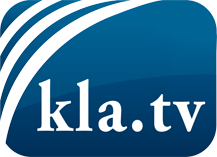 ce que les médias ne devraient pas dissimuler...peu entendu, du peuple pour le peuple...des informations régulières sur www.kla.tv/frÇa vaut la peine de rester avec nous! Vous pouvez vous abonner gratuitement à notre newsletter: www.kla.tv/abo-frAvis de sécurité:Les contre voix sont malheureusement de plus en plus censurées et réprimées. Tant que nous ne nous orientons pas en fonction des intérêts et des idéologies de la système presse, nous devons toujours nous attendre à ce que des prétextes soient recherchés pour bloquer ou supprimer Kla.TV.Alors mettez-vous dès aujourd’hui en réseau en dehors d’internet!
Cliquez ici: www.kla.tv/vernetzung&lang=frLicence:    Licence Creative Commons avec attribution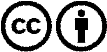 Il est permis de diffuser et d’utiliser notre matériel avec l’attribution! Toutefois, le matériel ne peut pas être utilisé hors contexte.
Cependant pour les institutions financées avec la redevance audio-visuelle, ceci n’est autorisé qu’avec notre accord. Des infractions peuvent entraîner des poursuites.